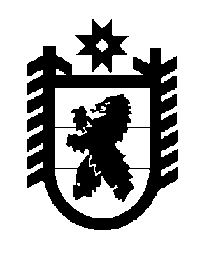 Российская Федерация Республика Карелия    ПРАВИТЕЛЬСТВО РЕСПУБЛИКИ КАРЕЛИЯПОСТАНОВЛЕНИЕот  24 марта 2015 года № 85-Пг. Петрозаводск Об утверждении государственного заказа Республики Карелия на дополнительное профессиональное образование государственных гражданских служащих Республики Карелия на 2015 год	В соответствии с частью 5 статьи 63 Федерального закона от 27 июля 2004 года № 79-ФЗ «О государственной гражданской службе Российской Федерации», частью 2 статьи 101 Закона Республики Карелия от 4 марта 2005 года № 857-ЗРК «О некоторых вопросах государственной гражданской службы и правового положения лиц, замещающих государственные должности» Правительство Республики Карелия п о с т а н о в л я е т:Утвердить прилагаемый государственный заказ Республики Карелия на дополнительное профессиональное образование государственных гражданских служащих Республики Карелия на 2015 год.           Глава Республики  Карелия                       			      	        А.П. ХудилайненУтвержден постановлением Правительства Республики Карелияот  24 марта 2015 года № 85-ПГОСУДАРСТВЕННЫЙ ЗАКАЗРеспублики Карелия на дополнительное профессиональное образование  государственныхгражданских служащих Республики Карелия на  2015  год1. Дополнительное профессиональное образование государственных гражданских служащих Республики Карелия, в том числе  за пределами территории  Российской Федерации2. Научно-методическое, учебно-методическое и информационно-аналитическое обеспечение дополнительного профессионального образования государственных гражданских служащих Республики Карелия ______________________________________Наименование
государственного     
органа      
Республики  
КарелияКоличество государственных гражданских служащих Республики Карелия, направляемых на обучение (человек)Количество государственных гражданских служащих Республики Карелия, направляемых на обучение (человек)Количество государственных гражданских служащих Республики Карелия, направляемых на обучение (человек)Количество государственных гражданских служащих Республики Карелия, направляемых на обучение (человек)Объем средств, предусмотренных в бюджете Республики Карелия (тыс. рублей)Объем средств, предусмотренных в бюджете Республики Карелия (тыс. рублей)Объем средств, предусмотренных в бюджете Республики Карелия (тыс. рублей)Объем средств, предусмотренных в бюджете Республики Карелия (тыс. рублей)Наименование
государственного     
органа      
Республики  
Карелиявсегов том числе по программамв том числе по программамв том числе по программамвсегов том числе нав том числе нав том числе наНаименование
государственного     
органа      
Республики  
Карелиявсегопрофес- 
сиональ-
ной     
перепод-
готовкиповы- 
шения 
квали-
фика- 
циидополнительное профессиональное образование за пределами территории Российской Федерациивсегопрофес- 
сиональ-
ную     
перепод-
готовкуповы- 
шение 
квали-
фика- 
циидополнительное профессиональное образование за пределами территории Российской Федерации123456789Администрация Главы Республики Карелия250250121,00121,00Министерство здравоохранения и социального развития Республики Карелия260260253,00253,00Министерство куль-туры Республики Карелия120120122,540122,540123456789Министерство обра-зования Республики Карелия160160100,00100,00Министерство по природопользованию и экологии Респуб-лики Карелия10010096,93096,930Министерство сель-ского, рыбного и охотничьего хозяй-ства Республики Карелия707085,0085,00Министерство труда и занятости Респуб-лики Карелия230230228,60228,60Министерство финан-сов Республики Карелия500500330,60330,60Министерство эконо-мического развития Республики Карелия120120127,50127,50Министерство по делам молодежи, физической культуре и спорту Республики Карелия606064,0064,00123456789Министерство Рес-публики Карелия по вопросам националь-ной политики, связям с общественными, религиозными объединениями и средствами массовой информации615088,440,048,40Министерство юсти-ции Республики Карелия40040098,4098,40Министерство строи-тельства, жилищно-коммунального хозяй-ства и энергетики Республики Карелия270270257,120257,120Государственный комитет Республики Карелия по взаимо-действию с органами местного самоуправ-ления404038,71038,710Государственный комитет Республики Карелия по обеспече-нию жизнедеятель-ности и безопасности населения303029,0029,00123456789Государственный комитет Республики Карелия по развитию информационно-коммуникацион-ных технологий606097,4097,40Государственный комитет Республики Карелия по управле-нию государствен-ным имуществом и организации закупок404067,74067,740Государственный комитет Республики Карелия по ценам и тарифам7070109,10109,10Государственный комитет Республики Карелия по транспорту707067,9067,90Государственный комитет Республики Карелия по туризму202032,26032,260Управление записи актов гражданского состояния Респуб-лики Карелия190190183,90183,90Управление ветеринарии Республики Карелия 5050130,00130,00123456789Государственная жилищная инспекция Республики Карелия5050101,0450101,0450Контрольно-счетная палата Республики Карелия404058,06058,060Законодательное Собрание Республики Карелия210210260,00260,00Центральная избира-тельная комиссия Республики Карелия909087,1087,10Конституционный Суд Республики Карелия101019,4019,40ИТОГО по всем государственным органам Республики Карелия357135603254,7403214,70Виды работ и услугОбъем средств, выделяемых из бюджета Республики Карелия (тыс. рублей)12Работы и услуги по научно-методическому  обеспечению дополни-тельного профессионального образования государственных гражданских      
служащих Республики Карелия      54,312Работы и услуги по учебно-методическому  обеспечению дополни-тельного профессионального образования государственных гражданских      
служащих Республики Карелия           54,3Работы и услуги по информационно-аналитическому обеспечению дополнительного профессионального образования государственных
гражданских служащих Республики Карелия     54,3